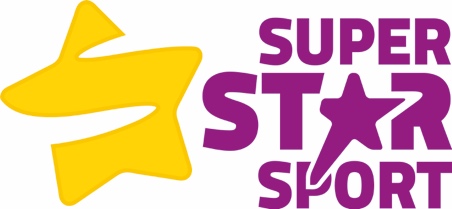 Construction Club Week 5 – Mythical Creatures Construction Club Week 5 – Mythical Creatures Session Objectives – Session Objectives – STEM Activity – Cup pyramid – 15 Minutes Stack a pyramid of cups and ask the children to connect for pieces of string to an elastic bandThe children must use teamwork to create a new pyramid stack only using the elastic bandFastest team winsSTEM Activity – Cup pyramid – 15 Minutes Stack a pyramid of cups and ask the children to connect for pieces of string to an elastic bandThe children must use teamwork to create a new pyramid stack only using the elastic bandFastest team winsMain Activity – 35 MinutesMain Activity – 35 MinutesMythical Creatures – 15 Minutes Discuss with the children all the different mythical creatures they know. Ask what is a mythical creature isWorking in pairs the children must design two different mythical creaturesCreate your own Creature – 15 Minutes Once complete, create your own mythical creatureAre dinosaurs mythical creatures? Why not?Are Egyptian Mummy's mythical creatures?Types to think about: sphinx centaur, troll, dragons, cyclops, medusa, unicorn, kraken, vampires.Think about name, special powers, and looks.Show and Tell – 10 MinutesGet children into a circle and discuss what was built today and let the children show their mythical creature to the rest of the class.Award a certificate.Dismiss children from designated area. Show and Tell – 10 MinutesGet children into a circle and discuss what was built today and let the children show their mythical creature to the rest of the class.Award a certificate.Dismiss children from designated area. 